URBAN STUDIO SUMMER SCHOOL 2012Бейт-мидраш «Да обитает Йефет в шатрах Шема, о красоте и сущности»ЧАСТЬ 1. ПОТОП И НОАХ.ГЛАВА 9   /1/ И БЛАГОСЛОВИЛ ВСЕСИЛЬНЫЙ НОАХА И СЫНОВЕЙ ЕГО, И СКАЗАЛ ИМ: "ПЛОДИТЕСЬ И РАЗМНОЖАЙТЕСЬ И НАПОЛНЯЙТЕ ЗЕМЛЮ. /2/ И БОЯЗНЬ, И СТРАХ ПРЕД ВАМИ БУДЕТ НА ВСЯКОМ ЗВЕРЕ ЗЕМЛИ И НА ВСЯКОЙ ПТИЦЕ НЕБЕСНОЙ, НА ВСЕМ, ЧТО ДВИЖЕТСЯ НА ЗЕМЛЕ, И НА ВСЕХ РЫБАХ МОРСКИХ; В ВАШУ ВЛАСТЬ ОТДАНЫ ОНИ. /3/ ВСЕ ДВИЖУЩЕЕСЯ, ЧТО ЖИВЕТ, БУДЕТ ВАМ ДЛЯ ЕДЫ, КАК ЗЕЛЕНЬ ТРАВЫ ДАЮ ВАМ ВСЕ. /4/ ТОЛЬКО ПЛОТИ, В КОТОРОЙ ЕСТЬ ЕЩЕ ДУША - КРОВЬ, - НЕ ЕШЬТЕ. /5/ ОСОБЕННО ЖЕ КРОВЬ ВАШЕЙ ЖИЗНИ ВЗЫЩУ Я: ЗА НАСИЛЬСТВО ВСЯКОГО ЗВЕРЯ Я ВЗЫЩУ ЕЕ, И ЗА НАСИЛЬСТВО ЧЕЛОВЕКА, ЗА НАСИЛЬСТВО ОДНОГО НАД ДРУГИМ ВЗЫЩУ ЧЕЛОВЕЧЕСКУЮ ЖИЗНЬ. /6/ ТОТ, КТО ПРОЛЬЕТ КРОВЬ ЧЕЛОВЕКА, ТОГО КРОВЬ ПУСТЬ ПРОЛИТА БУДЕТ ЛЮДЬМИ, ИБО ПО ОБРАЗУ ВСЕСИЛЬНОГО СОЗДАЛ ОН ЧЕЛОВЕКА. /7/ ВЫ ЖЕ ПЛОДИТЕСЬ И РАЗМНОЖАЙТЕСЬ, МНОЖЬТЕСЬ НА ЗЕМЛЕ И РАЗМНОЖАЙТЕСЬ НА НЕЙ". 
2. З.Дашевский:Говорится Ноаху после Потопа: «Страх человека Я поместил на животных».  То есть, точно так же, как после Потопа человек отдалился от природного мира, и теперь он живёт в окружении враждебном, не так, как было до Потопа, когда мир был привязан к человеку, и животные по природе своей не могли ему причинить зла, а теперь после Потопа, они будут стараться набрасываться на это чуждое создание. Поэтому нужна «охранная грамота». Это – простой смысл, а глубокий смысл в том, что означает «страх человека поместил на животных» понимается так, что решающим, определяющим качеством человека, которое отличает его от животного мира,  является то, что только человек способен воспринять наличие в мире Божественное присутствие.4.  РАШИ: плоти при ее душе (при жизни ее)Запретил им часть от живого. Иначе говоря, до тех пор, пока в крови его душа, нельзя есть мясо.при ее душе, ее кровиПока души его в нем.плоти при ее душе... не ешьтеЭто часть от живого. А также "при ее душе, ее крови не ешьте" - это кровь от живого [Санhедрин 59 а].СОНЧИНО:В Торе кровь часто выступает как символ жизненных сил (ср. Дварим, 12:23: "...так как кровь - жизнь"). Любая сложная форма жизни обладает элементом святости, поскольку жизненные силы даются непосредственно Всевышним. Поэтому, хотя разрешение есть мясо животных было дано, появилось дополнительное строгое ограничение: прежде чем человек возьмет какую-либо часть мяса животного для употребления в пищу, жизнь должна полностью оставить животное. Человек не имеет права пользоваться той силой, в которой кроется тайна жизни, для удовлетворения своих материальных потребностей, ему запрещено есть кусок, отрезанный от живого. 7.  а вы плодитесь и умножайтесьРАШИ:В прямом смысле: в первый раз [9, 11] - благословение, здесь - повеление [Кетубот 5а]. А согласно аллегорическому толкованию (имеет целью) сопоставить того, кто нe занимается деторождением, с тем, кто занимается кровопролитием [Йевамот 63 б].СОНЧИНО: плодитесь и размножайтесь Это предложение нельзя рассматривать как простое повторение сказанного в стихе 1. Здесь это повеление выражает принципиальное желание Всевышнего наполнить землю людьми и еще раз подчеркивает, насколько убийство отвратительно Всевышнему. Талмуд осуждает человека, который намеренно не вступает в брак, чтобы не родить детей, и приравнивает его к тому, кто проливает кровь. Такое сравнение убийства и нежелания исполнить повеление Всевышнего "плодитесь и размножайтесь" вытекает из рассматриваемого нами выражения ("плодитесь и размножайтесь"), которое в данном месте текста воспринимается как противопоставление убийству. ГИРШ:7.                              — И РАСПРОСТРАНЯЙТЕСЬ ПО ЗЕМЛЕ, И УМНОЖАЙТЕСЬ НА НЕЙ. Основная задача, возложенная на детей Ноаха — восстановление человечества. Они должны были во что бы то ни стало достичь этой цели и, кроме того, стать людьми в истинном смысле слова — людьми, по-человечески относящимися друг к другу. Человечеству предстояло разрастись и стать многообразней, чем прежде. (…) Обновление завета завершается словами: распространяйтесь и умножайтесь на земле; именно на земле, посредством земли, с ее помощью.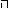 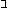 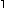 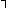 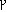 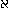 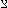 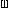    /8/ И СКАЗАЛ ВСЕСИЛЬНЫЙ НОАХУ И СЫНОВЬЯМ ЕГО С НИМ ТАК: /9/ "ЗАКЛЮЧУ Я СОЮЗ МОЙ С ВАМИ, И С ПОТОМСТВОМ ВАШИМ, /10/ И СО ВСЯКИМ ЖИВЫМ СУЩЕСТВОМ, ЧТО С ВАМИ: ИЗ ПТИЦ, ИЗ СКОТА И ИЗ ВСЕХ ЗВЕРЕЙ ЗЕМЛИ, ЧТО С ВАМИ, ИЗ ВСЕХ, ВЫШЕДШИХ ИЗ КОВЧЕГА, ИЗ ВСЕХ ЗЕМНЫХ ЖИВОТНЫХ. /11/ И ЗАКЛЮЧУ СОЮЗ МОЙ С ВАМИ, ЧТОБЫ ВПРЕДЬ НЕ БЫЛА ИСТРЕБЛЕНА ВСЯКАЯ ПЛОТЬ ОТ ВОДЫ ПОТОПА, И НЕ БУДЕТ БОЛЕЕ ПОТОПА, ЧТОБЫ ГУБИТЬ ЗЕМЛЮ". /12/ И СКАЗАЛ ВСЕСИЛЬНЫЙ: "ВОТ ЗНАК СОЮЗА, КОТОРЫЙ Я ПОЛАГАЮ МЕЖДУ МНОЮ И МЕЖДУ ВАМИ, И МЕЖДУ ВСЯКИМ ЖИВЫМ СУЩЕСТВОМ, ЧТО С ВАМИ, - НА ВЕЧНЫЕ ПОКОЛЕНИЯ. /13/ РАДУГУ МОЮ ПОМЕЩАЮ Я В ОБЛАКЕ, И ОНА БУДЕТ ЗНАКОМ СОЮЗА МЕЖДУ МНОЮ И МЕЖДУ ЗЕМЛЕЮ./14/ И БУДЕТ, КОГДА НАВЕДУ ОБЛАКО НА ЗЕМЛЮ, ПОЯВИТСЯ РАДУГА В ОБЛАКЕ. /15/ И ВСПОМНЮ Я СОЮЗ МОЙ, КОТОРЫЙ МЕЖДУ МНОЮ И МЕЖДУ ВАМИ, И МЕЖДУ ВСЯКИМ ЖИВЫМ СУЩЕСТВОМ ВО ВСЯКОЙ ПЛОТИ, И ВОДА НЕ СДЕЛАЕТСЯ БОЛЕЕ ПОТОПОМ, ЧТОБЫ ГУБИТЬ ВСЯКУЮ ПЛОТЬ./16/ И КАК БУДЕТ РАДУГА В ОБЛАКЕ, Я УВИЖУ ЕЕ, ЧТОБЫ ВСПОМНИТЬ ВЕЧНЫЙ СОЮЗ МЕЖДУ ВСЕСИЛЬНЫМ И МЕЖДУ ВСЯКИМ ЖИВЫМ СУЩЕСТВОМ ВО ВСЯКОЙ ПЛОТИ, ЧТО НА ЗЕМЛЕ". /17/ И СКАЗАЛ ВСЕСИЛЬНЫЙ НОАХУ: "ЭТО ЗНАК СОЮЗА, КОТОРЫЙ Я УСТАНОВИЛ МЕЖДУ МНОЮ И МЕЖДУ ВСЯКОЙ ПЛОТЬЮ, КОТОРАЯ НА ЗЕМЛЕ".    9.  СОНЧИНО: союз Мой с вами Всевышний требует от человека соблюдения данных законов, а со Своей стороны обещает никогда больше не приводить на землю Потоп. 
   заключу Союз, о котором сказано выше, в 6:18. 
   12.  знак союза Нечто видимое глазам, что будет служить постоянным свидетельством того, что союз был заключен и соблюдается. 
   13.  радугу Мою помещаю Я в облаке Комментаторы расходятся во мнениях о природе этого знака. Вот что пишет Рамбан: "Мы должны понимать этот стих следующим образом: Радуга, которую Я поместил в облако со дня сотворения мира, станет с этого момента знаком, свидетельствующим о том, что между Мной и вами был заключен союз." Однако Мальбим объясняет иначе: "Существуют два условия появления радуги: 1. проникновение солнечных лучей в неплотное облако, преломление и дифракция их; 2. облака не должны закрывать все небо. Непосредственно перед Потопом и во время него эти условия отсутствовали, так как плотные и густые облака закрывали все небо. Теперь сам факт появления радуги свидетельствует о том, что не собралось количества воды, достаточного для того, чтобы затопить землю." 15. ГИРШ: Существует много объяснений того, почему именно радуга стала символом этого союза. Некоторые считают, что радуга напоминает лук, обращенный концами к земле. Из такого лука невозможно выстрелить в землю, поэтому радуга — это символ мира. Для других радуга ассоциируется с мостом, соединяющим землю и небо, символизирующим их связь. Радуга это результат взаимодействия света и воды. Тучи могут разразиться как живительным дождем, так и смертоносным электрическим разрядом. Свет, который пронизывает их, напоминает о том, что отныне даже в самом сильном гневе Б-г сохранит человечеству жизнь.П.ПолонскийПочему радуга выбрана как знак союза? Цвета радуги - это весь спектр от "красного" - "адом" и до голубого - "тхелет". В русском языке слова "красный" и "голубой" означают только цвет, и не имеют никакого глубинного смысла. На иврите же эти слова - не просто названия цветов. Красный цвет - "адом" - связан со словом "адама" - "земля", и это нижний уровень, материальность. Голубой цвет - "тхелет" - связан со словом "тахлит" - "цель", стремление к высшему, и это цвет неба, та самая "голубая нить", которая должна быть в цицит, которая символизирует "цель", которая ведет человека к высшему. Поэтому радуга простирается от цвета "адом" до цвета "тхелет"; от низкого и материального уровня до высокого и духовного. Радуга является символом многогранности нового человечества. Всевышний говорит: Я примирился с несовершенством человека, Я отнял его особые силы, теперь же пусть он будет разнообразен: есть злодеи, есть праведники. Я не уничтожу злодеев, потому что есть праведники. Человечество - это многогранная, многоцветная общность.В связи с этим возникает вопрос: что было до Потопа? Может быть не было радуги; а может быть, радуга не была символом союза? В еврейской традиции есть и первый, и второй подходы, но большинство мнений, сводится к тому, что радуги не существовало. Мир до Потопа был в некотором смысле черно-белым. 3ло было настолько сильно, что человек мог быть или только злодей или только праведник.И Ноах, который был весьма относительным праведником, был праведником. Поскольку мир был черно-белым, Ноах был праведник абсолютно чистый, хотя на самом деле был праведником весьма ограниченным.После Потопа мир становится цветным, разнообразным и более гармоничным. Символ этого - радуга.ЧАСТЬ 2. ТРИ СЫНА НОАХА «ДА ОБИТАЕТ ЙЕФЕТ В ШАТРАХ ШЕМА»/18/ И БЫЛИ СЫНОВЬЯ НОАХА, ВЫШЕДШИЕ ИЗ КОВЧЕГА: ШЕМ, ХАМ И ЙЕФЕТ; А ХАМ - ЭТО ОТЕЦ КНААНА. /19/ ЭТИ ТРОЕ - СЫНОВЬЯ НОАХА, И ОТ НИХ РАССЕЛИЛАСЬ ВСЯ ЗЕМЛЯ. /20/ И СТАЛ НОАХ ЗЕМЛЕДЕЛЬЦЕМ, И НАСАДИЛ ВИНОГРАДНИК. /21/ И ВЫПИЛ ОН ВИНА, И ОПЬЯНЕЛ, И ОБНАЖИЛ СЕБЯ ПОСРЕДИ ШАТРА СВОЕГО. /22/ И УВИДЕЛ ХАМ, ОТЕЦ КНААНА, НАГОТУ ОТЦА СВОЕГО, И СООБЩИЛ ДВУМ БРАТЬЯМ СВОИМ СНАРУЖИ. /23/ ТОГДА ШЕМ И ЙЕФЕТ ВЗЯЛИ ОДЕЖДУ, И ПОЛОЖИЛИ ЕЕ ОБА НА ПЛЕЧИ СВОИ, И ПОШЛИ ЗАДОМ, И ПОКРЫЛИ НАГОТУ ОТЦА СВОЕГО, ЛИЦАМИ НАЗАД, И НЕ ВИДЕЛИ ОНИ НАГОТЫ ОТЦА СВОЕГО. /24/ КОГДА НОАХ ПРОСПАЛСЯ ОТ ВИНА СВОЕГО И УЗНАЛ, ЧТО СДЕЛАЛ НАД НИМ МЕНЬШИЙ СЫН ЕГО, /25/ СКАЗАЛ ОН: "ПРОКЛЯТ КНААН, РАБОМ РАБОВ ДА БУДЕТ ОН У БРАТЬЕВ СВОИХ!" /26/ А ЗАТЕМ СКАЗАЛ: "БЛАГОСЛОВЕН БОГ, ВСЕСИЛЬНЫЙ ШЕМА, КНААН ЖЕ ДА БУДЕТ ИМ РАБОМ! /27/ ДАСТ ВСЕСИЛЬНЫЙ ПРОСТОР ЙЕФЕТУ И ДА ОБИТАЕТ ОН В ШАТРАХ ШЕМА; КНААН ЖЕ ДА БУДЕТ ИМ РАБОМ!" /28/ И ЖИЛ НОАХ ПОСЛЕ ПОТОПА ТРИСТА ПЯТЬДЕСЯТ ЛЕТ. /29/ ВСЕХ ЖЕ ДНЕЙ НОАХА БЫЛО ДЕВЯТЬСОТ ПЯТЬДЕСЯТ ЛЕТ, И УМЕР ОН.26. РАШИ:  благословен Господь, Б-г ШемаКоторый исполнит для его потомков Свое обетование дать им землю Кенаана.и будет Кенаан рабом емуДанником (см. Йеhошуа 16, 10).27.  да распространит Б-г ЙефетаТаргум переводит: даст простор.и да пребывает Он в шатрах Шемаверсия 1: («Он» относится к  Б-гу )Даст пребывать Шехине Своей в Исраэле. версия2: («Он»  относится к  Йефету) А толкование мудрецов (гласит;) хотя Б-г дал простор Иефету (тем), что Кореш, который был из сынов Иефета, возвел Второй Храм, -однако  Шехина в нем не пребывала. А где она пребывала? В Первом Храме, возведенном Шломо, который из сынов Шема. 26.  СОНЧИНО: Бог, Всесильный Шема Смысл этого выражения: "Благословен Всевышний, Который в будущем исполнит Свое обещание, данное Им потомкам Шема, народу Израиля. Обещание отдать им землю Кнаан и быть их Богом, их "Руководителем". 
   27.  даст Всесильный простор Йефету В этом предложении мы встречаем игру слов, основанную на одном из пониманий корня, от которого происходит имя Йефет: "увлечение". Йефет является прародителем индоевропейских "арийских" народов. Он получает благословение "быть богатым и процветающим и распространить широко свои владения". Добрые отношения должны установиться между семитскими народами и народами, происходящими от Йефета, как предсказано: "В шатрах Шема будет жить он". Это первое предсказание в Торе, которое относится к тем временам, когда все народы, оставив вражду, будут жить в мире и через еврейский народ обретут знание о Всевышнем. 
   Слово йефет может также обозначать "красоту". Мудрецы всегда видели в красоте высокую духовную силу и испытывали желание, чтобы она служила раскрытию Присутствия. Многие из них мечтали о том, чтобы красота Греции, которая вобрала в себя благословение Йефета, стала бы красотой Храма и силой Торы. ГИРШ, ИМЕНА ТРЕХ СЫНОВЕЙ: Имена трех праотцев нового человечества отражают различие их натур. Сколь бы разными ни были расы и этнические группы, из которых состоит человечество, мы видим, что эти различия существовали уже до Потопа. Тот факт, что Б-г позволил этим различиям пережить Потоп, указывает на важную деталь Б-жественного плана: человечество должно осуществить свое предназначение как вопреки, так и благодаря взаимодействию различных начал.Рассмотрим начала, воплощенные в трех братьях, сыновьях                      — “человека праведного, непорочного”.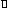 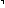 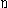 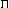 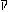 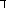         — Шем — буквально, “имя”, понятие о данном объекте. И по сей день человеческая мудрость состоит в способности “давать имена” вещам;то есть, выражать их смысл и значение словами. Таким образом,         подразумевает интеллектуальную или духовную деятельность, сводящуюся к “называнию” — выражению сущности вещи, концепции или идеи.        — Хам (корень         ) — пылание, накал страстей.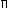          — Йефет — от          (прекрасный, привлекательный)... Итак, суммируем: —         это ум, дух,         — жар физических желаний, страсть и          — чувствительность, восприимчивость к красоте.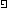 Нахум Пурер"И сказал (Ноах): "Проклят Кнаан! Рабом рабов братьев своих будет он! ... Благословен Г-сподь, Б-г Шема, а Кнаан – рабом им будет!" (9:25-26).Почему Кнаан, сын Хама, был приговорен к рабскому подчинению двум другим сыновьям Ноаха - Шему и Яфету?Имя "Яфет" означает на иврите красоту и эстетическую привлекательность. От Яфета произошла греческая цивилизация с ее культом внешней красоты и гармонии.Хам - значит "горячий". Потомки Хама, африканские и дальневосточные народы, отличаются необузданным нравом; ими управляют эмоции, бурные страсти.Эстетическая цивилизованность Яфета может возвысить человека над его страстями, поставить на такой уровень, с которого можно сделать прыжок из мира чувственности ("Мир - это то, что я чувствую") в мир эстетики, холодной и здравой оценки ("Мир - это то, что я думаю").Но и это еще не предел. Плацдарм эстетики позволяет подняться еще на одну ступень - к постижению высшей правды: "Мир - это то, что находится за пределами моего восприятия". Таков уровень Шема.Еврейский народ произошел от Шема, и его задача состоит в том, чтобы провозглашать другим народам, всему человечеству: вера не противоречит интеллекту, и Человек (имя которого "звучит гордо") может стремиться к тому, что недоступно его разуму. Рабби Шимшон-Рафаэль Гирш, живший в Германии в 19 веке, сказал однажды: "Суть мудрости - это знание, что наша неспособность постигнуть Истину вовсе не означает ее ложность".Раби Шимшон Рафаэль Гирш (комментатор Торы, живший в прошлом веке) пишет о Яфете: "Яфет представляет собой соединение горячей необузданной чувственности Хама (третьего сына Ноаха, имя которого означает на иврите "горячий") и духовных интеллектуальных устремлений Шема. Искатель красоты, художник, подверженный влияниям извне, он чувствителен, его легко растрогать. Он видит красоту формы и структуры - в словах, звуках, очертаниях; он умеет выразить изящество, грацию, теплоту, которую он находит в земном и чувственном. Но исторические трагедии - в прошлом, настоящем и грядущем являются красноречивым свидетельством той вечной истины, что одного понимания красоты недостаточно. Без вечного идеала, управляющего ощущением и выражением красоты, человек может опуститься до безнравственного гедонизма. Он становится чувственным животным. Так как он имеет разум и может выразить свои мысли, то даже ту колесницу, которая влечет его вниз, он может позолотить прекрасной риторикой, "возвышенными" идеалами и чувственной красотой. Он может построить храмы страсти и назвать их шатрами новой божественности, создать золотых тельцов и обожествить их. Он может исказить человеческую фигуру, чтобы на ней лучше смотрелись пышные одеяния, сшитые по новейшей моде, и дать такое направление уму, которое наилучшим образом отвечало бы страстям его чувственного сердца". Что такое красота?Слово уродливый, на иврите - ахур, другое значение которого «светонепроницаемый», «темный». Все, что скрывает внутреннюю сущность - безобразно, каким бы красивым они ни казалось. Ничто не может быть по-настоящему красиво, если не выражает сущность. На иврите лицо - паним, это произносится почти как пним - «внутри». Только в лице человека можно увидеть его внутреннюю сущность, в которой интеллект властвует над физическим строением.Пинхас Полонский, «Ноах»Мы хотим продолжить обсуждение вопроса о том, что основой всех страстей человека является жажда преодоления смерти, выражающаяся в желании тем или иным путем преодолеть свое материально ограниченное существование. Выше мы включили в наше рассмотрение естественные, "простые" страсти человека: желание созидания, стремление к известности, стремление к накоплению, сексуальные страсти, желание вложения в "свою группу" (свой народ, свое государство), желание "что-то сделать для людей" - и сделали утверждение, что все они коренятся в нашем стремлении к преодолению смерти, в нашей страсти так или иначе приобщиться к чему-то "большему нас", к "вечности" того или иного размера. Ниже мы рассмотрим два более утонченных способа "приобщения к вечности" - а именно этику (путь Шема) и эстетику (путь Яфета).Чтобы понять специфику каждого из этих начал - "еврейского" и "греческого", - мы должны обратиться к истоку расхождения их путей - к отношениям между двумя из трех сыновей Ноя, праотца человечества: Шема (Сима), предка евреев, и Яфета, предка греков. Благословляя своих детей, Ной сказал: "Благословен Господь, Бог Шема; пусть даст Бог красоту и простор Яфету, и да обитает он в шатрах Шема" (Берешит 9:26). Культура Яфета связана с простором: территории, ума, созидания - и с красотой. Это культура эстетическая, в которой "создания культуры" живут жизнью, отдельной от создателей. Греческая архитектура, музыка, живопись обладает ценностью независимой от того, морально ли поступали в жизни авторы всех этих произведений. Культура же Шема - это "шатер", т.е. взаимоотношения между людьми, этика, культура диалога человека с Б-гом. Это культура 3акона, который неотделим от общины, ему следующей. Вся ценность закона и моральных норм не в том, чтобы их провозгласить; но в том, чтобы воспитать народ, который действительно осуществит эти принципы в своей жизни.Таким образом, Шем и Яфет - т.е. евреи и греки - должны были стать двумя столпами, на которых основывалась бы культура человечества.(Для краткости все "греческое направление", включая научно-техническое познание мира, я буду условно называть словом "эстетика".)Как нам всем ясно, и этика, и эстетика являются для нас источником наслаждения. Очевидно эстетическое наслаждение при восприятии произведений искусства и тем более при их созидании, а также наслаждение от научно-технического творчества и от познания мира. И также этика, как очевидно, тоже является для человека потенциальным источником наслаждения. Настолько великим является для человека наслаждение от того, что он поступил достойно, этично, правильно (что, в сущности, есть одно и то же), что он согласен зачастую очень многим за это заплатить, и иногда даже своим физическим существованием. Более того, эти два типа наслаждения - этическое и эстетическое - воспринимаются нами как наслаждения более высокого уровня, превышающие по "классу" обычные, "бытовые", "физические" и "близкие к физическим" уровни наслаждения.Шем и Яфет. Какова суть отношений между ними?Когда Ноах благословил сыновей своих, то он сказал так (стих 9:26): "пусть будет благословенен Господь, Бог Шема. Даст Б-г простор Яфету и да обитает [Он] в шатрах Шема". Слова "даст Б-г простор Яфету" в оригинале выглядят так - "Яфт Элоким ле Ефет", т.е. Бог даст Яфету категорию "Ефет". Что означает эта категория? Обычно это переводят как "даст Бог простор". Корень "йфт" может быть переведен самыми разными смыслами, как например красота, или простор, и вообще означает внешнюю культуру, материальную культуру, создание чего-то, например искусство. Яфт, расширение, это категория Яфета. Яфет "выходит из себя" и делает нечто отдельное, или завоевывает пространство, или создает искусство. Культура Яфета выражается сотворением отдельных от его личности "объектов культуры". В отличие от этого, категория Шема выражена совершенно в другом смысле. Сказано "обитать Он должен в шатрах Шема", т.е. Всевышний обитает в шатрах Шема. Т.е. категория Шема - это шатер. В противоположенность Яфету, категория которого простор, в самых разных смыслах и в духовном и материальном, и завоевании громадных территорий и т.д.. Категория Шема выражается не в созданиях культуры, а в образе жизни. Категория Шема - это жизнь, т.е. этика, мораль, - и все эти вещи выражены понятием шатра. И поэтому культура Шема и цивилизация Шема - это этика взаимоотношений между людьми, которая выражается в соблюдении ими законов, а не в отдельных от человека "культурных ценностях". Про Шема сказаны две вещи: во-первых - что Господь есть Бог Шема, а во-вторых, что Всевышний обитает в шатре Шема. Т.е. один его параметр, это то, что у него есть шатер, его культура выражается в этике, законах, морали; и второй - что Богом Шема является Господь. В отличае от Яфета, Богом которог является Элоким. Яфет относится к категории Элоким, а Шем относится к категории Господь. Элоким - это Всевышний, проявляющийся в природе, в окружающем мире, в красоте, в гармонии мира, все это, безусловно, Божественные проявления. Илья Дворкин, Мир совершенный и мир несовершенный, мир покоя и мир движения.Как известно, проблема движения занимает одно из главных мест в трудах античных и средневековых философов. Существует ли в действительности движение? Аристотель давал на это отрицательный ответ. Мир представлялся античным философам в принципе совершенным, и потому всякое движение в нем казалось признаком частичной неустроенности какого-либо аспекта бытия. В противоположность этому, еврейское мышление (а вслед за ним и современное европейское) рассматривает движение как основу мироздания. Любой разговор о вселенной упирается в проблему творения, развития, катастрофы, подъёма и т.д., то есть речь идет о процессах, этапах, о движении.В иврите нет прямого соответствия слову «есть». Глагол – действие – следует непосредственно за местоимением. В мире еврейском ценны действия и отношения. В нем мы находим мир поступков, действий, отношений.Реальность, сущее в греческом мире – существует, она «есть». Еврейский мыслитель Рамбам (Маймонид), чтобы описать слово «сущее», пользуется словом «мацуй», что дословно означает «найденное». Реальность в еврейском мире не существует, а находится, реальность – это отношения, а не объективная данность. Знание о мире, реальность – это не описание мира, а находка. Если не нашел, то её (реальности) и нет.И то же мы видим в книгах. Европейская (греческая в основе) литература описывает предметы, людей, дает подробные описания со множеством деталей. Эрик Ауэрбах в книге «Мимесис. Изображение действительности в западноевропейской культуре» приводит пример такого описания: в «Одиссее» Гомера на протяжении многих страниц описывается рубец на колене вернувшегося из странствия главного героя, повествование перебивается в самые напряженные моменты, все описания конкретны и чувственны. В Торе не найдется ни одного подробного описания героя – например, его внешности, это предельно лаконичный, принципиально не договаривающий мир поступков, даже не мыслей, а поступков и отношений. Греческая литература описывает, отражает реальность. Еврейский Текст за счет недоговоренности устанавливает с реальностью отношения и диалог.ЧАСТЬ 3. КРАСОТА И СУЩНОСТЬ.ТЕКСТ 3.1Сосуд с вином.Рабби Иеошуа бен Хананья беседовал однажды с римской принцессой. Рабби Иеошуа назыали "хакима де-иеудай - мудрецом евреев". Он был истинным гигантом духа и умело защищал евреев на диспутах, навязанных ему язычниками той эпохи. Кроме своей легендарной учености он выделялся также своим внешним уродством. Он и в самом деле был настолько безобразен, что принцесса, преодолев смущение, откровенно спросила его: неужели столь отвратительный сосуд может содержать в себе столь много мудрости и знаний?Рабби Иеошуа ответил ей вопросом на вопрос: "В чем хранит вино ваш отец?""В глиняных кувшинах", - сказала она. Все вина, включая царское, хранили тогда исключительно в глиняных емкостях."Разве это достойно Императора? - воскликнул рабби Иеошуа. - По-моему, император должен держать свое вино в более дорогих сосудах - из золота и серебра!"Дочь цезаря согласилась. Вернувшись во дворец, она распорядилась перелить все вино ее отца в золотые и серебряные сосуды. Но в результате винный спирт вступил в химическую реакцию с металлом, и вино скисло. Когда цезарь отведал это вино, он разгневался и потребовал объяснений. Дочь сказала ему: "Так велел поступить рабби Иеошуа бен Хананья".Цезарь вызвал рабби Иеошуа и грозно спросил его: "Что здесь происходит?"Ответил рабби Иеошуа: "Я просто ответил вашей дочери на ее вопрос. Я хотел показать ей, что ценный сосуд может испортить свое содержимое". В этих словах проявилась его глубочайшая мудрость!ТЕКСТ 3.2В трактате Недарим (9б): Сказал Шимон-праведник, (который был коэном): Никогда я не ел от жертвы назира (человека, давшего обет), который осквернил себя, прикоснувшись к нечистому, будь то умышленно или нет. Лишь однажды (поступился я своим принципом), когда пришел ко мне человек с юга, с красивыми глазами и добрым лицом, с аккуратно уложенными кудрявыми волосами. Увидев его (обет назирута требует в таком случае полностью сбрить все волосы и начать заново отсчет периода назирута), я спросил: «Сынок, что ты увидел такого, чтобы уничтожить такую красоту? Ради чего тебе это?» Ответил мне: «Пас я отцовский скот в своем городе. Случилось так, что пошел я набрать воды из источника и увидел в воде свое отражение. Тогда охватило меня страстное желание к дурному, чтобы лишить меня будущего мира. Сказал я себе: Злодей! Чем ты гордишься? Миром, тебе не принадлежащим?! Тем, чей конец стать гнилью и червями?! Клянусь служением Б-гу в Храме, что обрею себя во имя Небес!» Тогда я встал, поцеловал его в голову и сказал: «Сын мой, да преумножатся подобные тебе, принявшие обет незирута в Израиле! Именно про тебя сказано в Торе: “Муж…, который заявит, что принимает на себя обет незирута, ограничив себя ради Б-га”.»ТЕКСТ 3.3Раби Яаков говорил: «Тот, кто, находясь в пути, повторяет сказанное в Торе и отвлекается от этого, восклицая: «Как прекрасно это дерево! Как прекрасна эта пашня!», – уподобляется Торой тому, кто играет со смертью».Тот, кто, находясь в пути, повторяет сказанное в Торе и отвлекается от этого, восклицая: «Как прекрасно это дерево!..». Человеку следует любоваться природой и воспитывать в себе чувство прекрасного, поскольку это облагораживает душу; кроме того, созерцая природу, он может представить себе величие Вс-вышнего, создавшего столь потрясающее творение из ничего. И все же повторение текстов Торы по памяти для того, кто способен выучивать их наизусть, более важно. (По Любавичскому Ребе)Уподобляется Торой тому, кто играет со смертью. В мишне 4-й этой главы такому человеку выносится более суровое порицание, поскольку он «играет со смертью». Здесь же он лишь уподобляется играющему со смертью. Ибо в мишне 4-й речь идет о человеке, чьи мысли вообще далеки от Торы, а здесь говорится о том, кто на короткое время отвлекается от занятий. (Тосфот Иом-Тов)ТЕКСТ 3.4В продолжение темы об идолопоклонстве Талмуд приводит высказывание Рава (великий Учитель Талмуда первого поколения; 3-й век): “Знали евреи, что в идолах ничего нет, однако служили им, чтобы открыто разрешать себе вступать в запрещенные интимные отношения”.Талмуд рассказывает. Однажды пророк Элиягу обнаружил, что жители Иерусалима пухнут от голода. И вот видит он мальчика в таком состоянии, и мальчик этот лежит обессиленный в грязи.— Из какой ты семьи? — поинтересовался пророк Элиягу.— Из такой-то, — ответил подросток.— Кто-то остался в живых в твоей семье, кроме тебя? — спросил пророк.— Нет, один я остался...— А если я научу тебя, как спасти свою жизнь, ты будешь выполнять все, что я скажу тебе? — спросил пророк Элиягу.— Да... — произнес мальчик.И тогда Элиягу сказал ему:— Каждый день говори: “Слушай, Израиль, Всевышний — Один...”.— Замолчи! Не произноси эти слова! — прервал его мальчик. — Отец не учил меня этому...Отвечая так, он достал из кармана изваяние — своего божка и начал его целовать. Он целовал и гладил его, пока не испустил дух. Божок выпал из его рук на землю...Этим рассказом, Талмуд показывает нам, что евреи служили идолам со всей искренностью. И подчеркивает, что такое случалось, когда человек “прикипал” к своему идолу душой.Во времена Второго Храма Учителя пытались избавить народ от идолопоклонства. Но ничего не могли сделать — непреодолимым оказалось стремление людей к идолопоклонству. И обратились они к Творцу с такими словами: “И награды не надо за исполнение заповеди служить идолам, лишь бы избавиться от них...”.Три дня сидели они и постились, пока, наконец не получили с Небес ответ: “Эмет (истина)”. То есть Всевышний выразил Свое согласие...И этот случай как будто бы тоже подтверждает, что идолопоклонство в среде евреев было вполне искренним.Сообщает Талмуд. И вышел из Кодеш Кодашим (самое главное помещение в Храме) огненный лев (олицетворяющий стремление к идолопоклонству). Все бросились ловить его. И тут раздался голос пророка, такой громкий, что на расстоянии 400 километров в округе можно было услышать его. И сказал пророк: “Бросьте его (льва) в котел с расплавленным свинцом и положите кусок свинца на крышку”. Так и сделали. И это действительно избавило евреев от стремления к идолопоклонству.Решили тогда наши Учителя заодно избавить народ и от стремления к запрещенным интимным отношениям. И им, с помощью Небес, как будто бы это удалось. Но вот через три дня понадобились больному куриные яйца. И обнаружилось, что куры перестали нестись.Влечение к противоположному полу — залог существования мира, — заключает Талмуд.Мишна, которая дается на нашем листе, говорит об особом виде идолопоклонства.Читаем в сокращении ее текст:Того, кто отдает (кого-то) из потомства своего Молэху, не наказывают, пока он... не проведет (потомка своего) через огонь. Передал Молэху и не провел через огонь, или провел через огонь и не передал Молэху — наказание ему не полагается...Что такое — Молэх? Это слово упоминается в Торе и употребляется для обозначения особого вида идолов.Но зачем понадобилось посвящать этому отдельную Мишну? — спрашивает Талмуд. — Достаточно, казалось бы, и общих законов об идолопоклонстве.Раби Элиэзер (Учитель Мишны, 1-й век) уточняет: Молэх, в сущности — не идол. И обряд служения ему — принятый у неевреев обычай, следовать которому Тора запрещает евреям особо.Само название Молэх, — объясняет раби Элиэзер, — происходит от слова мелех — царь. Это широкое понятие, подразумевающее, что любая вещь — даже камень или щепка — может подчинить себе человека, стать его властелином...Другие Учителя, усматривая иную грань Истины, определяют, что обряд, связанный с Молэхом, все же — вид идолослужения.Свое уточнение вносит рав Иегуда (великий Учитель Талмуда; 3-й век): человека не наказывают, пока он, отдавая потомка Молэху, не проведет его через огонь в полном соответствии с ритуалом.Талмуд сообщает подробности. По обычаю выкладывали в ряд кирпичи и по обеим сторонам разжигали огонь. По этому опасному коридору и следовало провести ребенка...